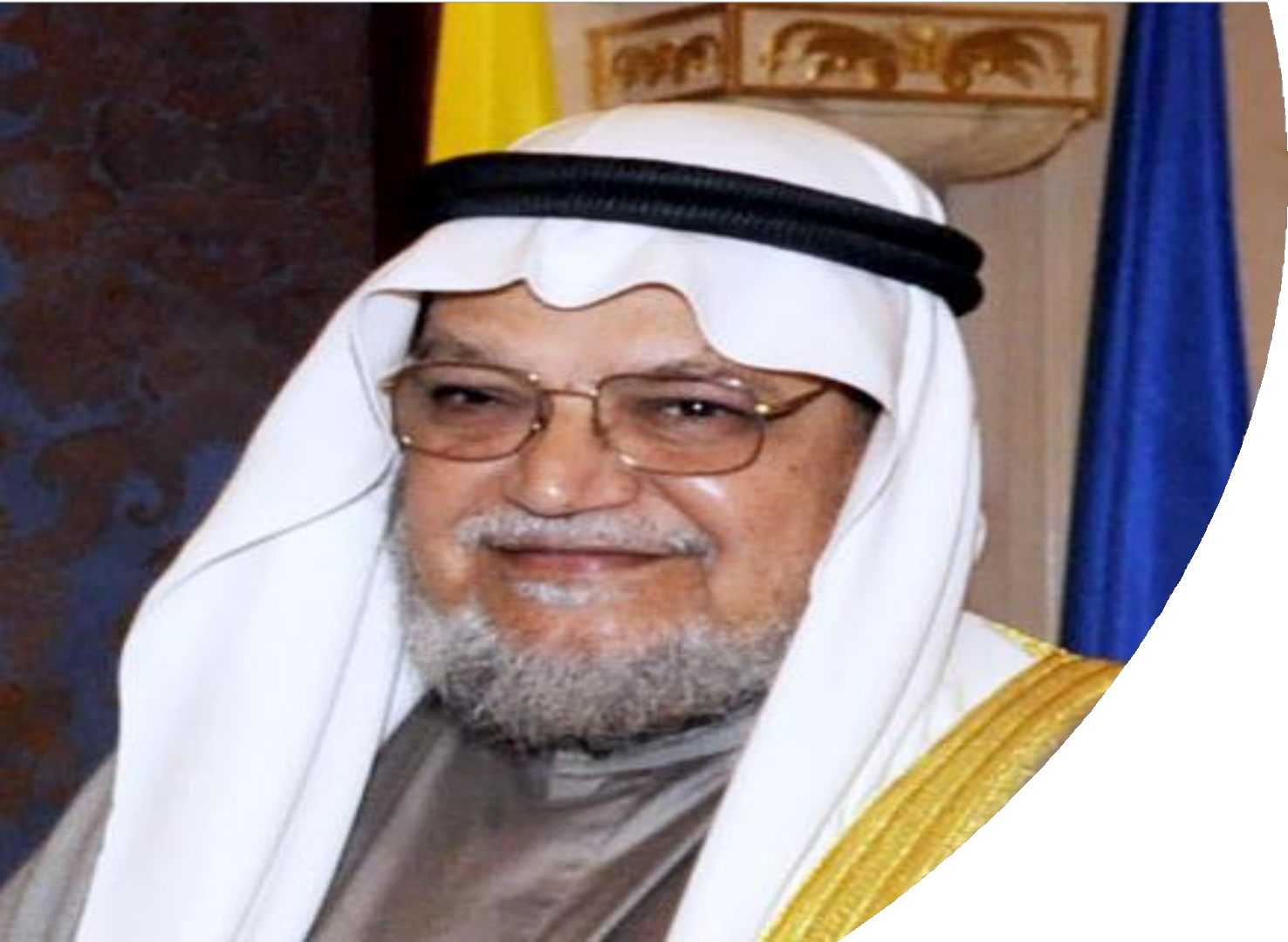 الدكتورعبدالرحمن السميطإسالم •وداعيةشي،طبيب بالسميط هوالرحمنإن عبدأكتوبر عامف الخامس عش منحيث ولدكوي  ت الجنسية،1947عامعرش من أغسطسم، 2013م، وتو  ف  ف الخامسيناهزعمرالرحمن 65عنبالكامل هو عبدواسمهعاما،عن عبدنبذةجمعيةإدارةمجلسمؤسس ورئيسوكانحمود السميط،مسلىملجنةمسىمتقع تحتوالت كانالعون المباش،السميطالرحمنإىلالربحيةغ يالمنظمةتلكتهدفوكانتف السابق،أفريقياعامأم يمنصبالسميطتوىلكماأفريقيا،فقراءمساعدةعام1999وعام 1981اللجنةوأصبحتالجمعية،اسمتغ ياسمالعون"تحمل"جمعيةمجلسرئيسمنصبشغل، كماوأصدرالكويت،ف دولةاإلسالميةوالدراساتالبحوثبجانبم وأفريقيا،إلسالحول اوالمؤلفاتالكتبالعديد منوجرائدمتنوعةف صحفت تم نشهاالعمل الوأوراقالمقاالتمئاتالسميطالرحمنعبدحياةوالعمل فيالتعليمالثانوية العامة عام •السميط  ىل شهادةالشيخ عبد الرحمنلكلية 1963حصلم ، وبالرغم من قبول لتقديمهمشهو را عنها الصعوبة الشديدة، وأنف بغداد، والت كانأن يدخل كلية الطبف أمريكا ومص، إال أنه اختارالطبف العراق، وبالفعل حصل عىلاختار أن يجتاز التحديشخص يحب التحديالنجاح فيها ليس سهال، وألنهدبلوم أمراض المناطقعىلوحصلليفربول،اتجه إىل جامعةبغداد بالعراف، ثموالجراحة بكليةالطببكالوريوس.م1974الحارة ف أبريل عام ف مجال  •وتخصصاتجه إىل كندا،من جامعة ليفربول  ف لندنالرحمن عىل الدبلومةالدكتور عبدبعد حصول ف مستش ف مون ييالأمراض باطنيةثم اتجه إىل جامعة ماكجل، وعمل كدكتورىم وأمراض الباطنة،الجهاز الهضىم ف مارس ف أمراض الجهاز الهض1974العام، ثم عمل كطبيب ممارسسنوات إىل 4م، واستمر بالعمل لمدةعام 1978شهر ديسم ي عام ف مستش ف كلية الملكة الواقعة بلندن، واستمر عام واحد 1979م، ثم اتجه للعملوعمل  ف مستش ف الصباح إىل عام 1980إىلعاد إىل بالده الكويت،م، وأثناء 1983م، وبعد كل سنوات الخ يُةشات األبحاث  ف مجال المناظ ي والجهاز الهضىم، وعامشت له عيتفرغ للعمل  ف جمعية 1983تلك الف ية نبدأمركز أبحاث ودراسات العمل الخ يي ف دولة الكويتمنصب مديرالعون، حت شغلالذي •الفكريانتماؤهالسميطالرحمنعبدللشيخكاناإل     سالمية مثلف بعض الجماعاتمن خالل تنقلهتكونالفكريالمذهبف نهايةالتبليغ، وجماعة اإلخوان المسلم ي، وجماعةالرحمنلعبدال خ يي التنموي، وذلك بعد أناحيف العملالمطافلآلخرين، وخاصةومتعتها ف مساعدتهوجد لذة الحياةالسميطمتطلباتا لحياة، لذامد يد العون ف أقلالذين يحتاجونأفريقيا، لذاف قارةالفق ية والمهمشةبالمجتمعاتاهتمقبل، بلفيمالهاانضمجماعةأليىم السميطلم ينتلمدةواستمرمن قلبه،المباإلس40عمليهتمعاماأو جماعةعن أي تنظيمبعيداالخ يي.بالعملم منذإل  الالدين ابتعاليماهتمالسميطالرحمنإن عبدف بغداد كانلدراسة الطبوعندما ذهبطفولته،وهوالنعمان،حنيفةأبوالصالة ف مسجديحافظ عىلحزبعىل يدالتعذيبإىليتعرضجعلهالذياألمرعامللسجنوتعرض1970البعث،وعامتم  1990م،الغزو،أثناءالعراقيةالمخابراتقبلأخرى منمرةاعتقالهحياةالدعوة فياللحم من وجههشديد إال ان خرجلتعذيبوتعرضتعرض له ف بغداد إال أن فكرةوبالرغم مماوجسده،الرحمنعبدله أثناء تواجده ببغدادف أفريقيا جاءت.نشاطه الخ ييالسميط ف كندا ساهم  ف تكوين فكر العديد •أثناء تواجد السميط ف كتب العلوم اإلسالمية،قراءتهمن الشباب من خاللتأسيس مركزا إسالم  ف بريطانيا،كما ساهم  ف إعادةبالمساج  ي المسلم  ي ليخففوأثناء تواجده هناك التفإىلالمستمرةزيارتهإىلضافةباإلاإلسالم،بتعاليمعنهمبهدفالمتحدة،ف المملكةفلسطين يلطلبةأيتامداراإلسالميةالعربيةبأصولهموتذك يهمالدينية،الدروسإلقاءالمباش •العونجمعيةبتأسيس.قامض أك ي من •ق29اإلسالمش الدين ف نحياتهعام من.  ف قارة أفريقياأك ي من •يدهعىلأسلم11,000,000 ف القارةشخص.السوداءعبدإنجازاتأهمالكوثر •رئيس التحرير األول لمجلةمنصب.شغل.مسجد 5700قام ببناء حواىل •السميطالرحمنأك ي من •برعاية.يتيم 15000قام ف حفر حواىل •9500ساعدالفق ية ف المناطقب ي.بأفريقيابإنشاء •860قامإنشاءبجانب.جامعات 4مدرسة،بإنشاء •204قاماإلسالميةللدعوة.مركزلخدمة •العزيزبن عبدفيصلالملكجائزةعىلحصل1996.اإلسالم عامإمارة •قببالخ يي منالعملفارسوسامعىلحصل2010.الشارقة عامجوائز وتكريماتالعمل الخ يي من قبل مؤسسة • 2010.عام قطرعىل جائزةحصلعبد الرحمنعىل جائزة الشارقة للعمل التطوع عام •حصل2009.السميطاألوىل"حصل عىل وسام النيل  ي •من قبل "الدرجة1999.جمهورية السودان عام ج عام •الخليالتعاونمجلسوسامعىلحصل1999.عام •حصل1986التعاونمجلسدولرؤساءوسامعىلالخ ييالعمل ج من أجل.الخليالرحمن السميط  ف تاري خ •الطبيب والداعية عبد15توف2013أغسطس عام1434شوال 8م الموافقـه، عنالرحمنعبدوفاة65عمرة يناهزوقد شيعمعانته مع المرض،إثرعاماالصليبيخات ببلدته فوتم دفنه ف مق يةجثمانهالسميطقد حص جنازته عدد ضخ من من جميعالكويت، وكانمس ية حافلة منتاركاالسميطرحلوقدفئات المجتمع،وطيب.ثراههللارحمهاإلسالمية،والدعوةالخ ييةاألعمال